LIDERAZGO.VARIABLES.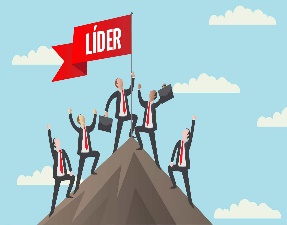 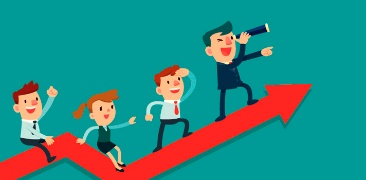 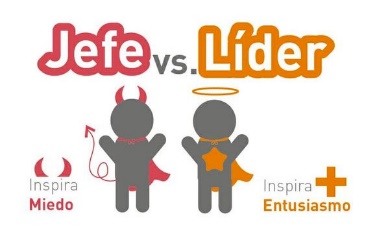 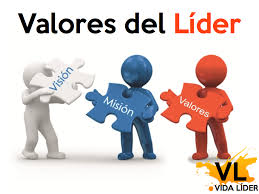 